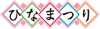 ♪　ひなまつり　の　うた　♪　　Hinamatsuri song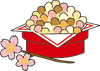 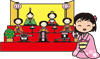 あかり　を　　　つけましょ ぼんぼり　にお花　を　　　　あげましょ 桃　　の　　花五人　ばやし　の 笛　太鼓  きょう　は　　たのしい ひな　まつり  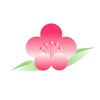 Let's light the paper covered lamps  Let's give flowers, peach flowers (to doll)  Five (doll) musicians with flute and taiko  Today is the enjoyable Hina Matsuri  　　　　　　　　　　　　　　　　　　　　　　　　　　　　　　　　　　　　　　　　　　　　　　　　　　　　　　　　　　　　　　　　　　　　　　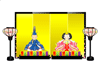 